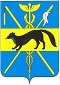 СОВЕТ НАРОДНЫХ ДЕПУТАТОВБОГУЧАРСКОГО МУНИЦИПАЛЬНОГО РАЙОНАВОРОНЕЖСКОЙ ОБЛАСТИРЕШЕНИЕот «27» 12. 2023 года №  109                        г. БогучарО внесении изменений в решение Совета народных депутатов Богучарского муниципального района от 13.07.2012 № 61 «О наградах Богучарского муниципального района»В соответствии с Федеральным законом от 06.10.2003 № 131 – ФЗ «Об общих принципах организации местного самоуправления в Российской Федерации», Уставом Богучарского муниципального района, Совет народных депутатов Богучарского муниципального района р е ш и л:1. Внести следующие изменения в решение Совета народных депутатов Богучарского муниципального района от 13.07.2012 № 61 «О наградах Богучарского муниципального района»:1.1. В приложении 2 к решению «Положение о Почетном гражданине Богучарского муниципального района»  пункт 3.3. изложить в следующей редакции:«3.3. Лица, удостоенные звания «Почетный гражданин», имеют право на ежемесячную денежную выплату в размере 8 500 (восемь тысяч пятьсот) рублей.Лица, удостоенные звания «Почетный гражданин», имеют право на ежемесячную   денежную выплату в размере 8 500 (восемь тысяч пятьсот) рублей за счет прочих безвозмездных поступлений в бюджет Богучарского муниципального района Воронежской области.». 1.2. Приложение 4 к решению «Положение о Почетной грамоте Богучарского муниципального района» изложить согласно приложению 1 к данному решению.2. Контроль за выполнением данного решения возложить на постоянную комиссию Совета народных депутатов по местному самоуправлению, правотворческой деятельности, депутатской этике (Турчанинова Т.Д.) и заместителя главы администрации Богучарского муниципального района Самодурову Н.А..Приложение 1к решению Совета народных депутатовБогучарского муниципального районаот 	 27.12. 2023 года  № 109 Приложение 4к решению Совета народных депутатовБогучарского муниципального районаот 	 13.07. 2023 года  № 61 Положение оПочетной грамоте Богучарского муниципального района1. Почетная грамота Богучарского муниципального района (далее - Почетная грамота) является поощрением для граждан и организаций за высокое профессиональное мастерство, многолетний добросовестный труд, успехи, достигнутые в государственном и муниципальном управлении, защите прав человека, укреплении мира, развитии экономики и производства, строительстве, науке, технике, культуре, искусстве, воспитании и образовании, здравоохранении, благотворительной деятельности, направленной на достижение экономического, социального и культурного благополучия Богучарского муниципального района.2. Награждение Почетной грамотой производится распоряжением администрации Богучарского муниципального района, которое подписывает глава Богучарского муниципального района либо должностное лицо, исполняющее обязанности главы Богучарского муниципального района на основании соответствующего правового акта.3. Почетной грамотой награждаются граждане Российской Федерации, проживающие на территории района, а также коллективы организаций независимо от их организационно-правовой формы и формы собственности, расположенных на территории района.Почетной грамотой также могут быть награждены граждане Российской Федерации, проживающие на территории Воронежской области, других субъектов Российской Федерации, иностранные граждане и лица без гражданства.4. Представление о награждении Почетной грамотой вносится на рассмотрение главе Богучарского муниципального руководителями территориальных органов федеральных органов исполнительной власти, заместителями главы администрации Богучарского муниципального,  руководителями территориальных исполнительных органов государственной власти области, структурных подразделений администрации Богучарского муниципального района и органами местного самоуправления поселений.5. Ходатайство о награждении Почетной грамотой перед органами, указанными в пункте 4 настоящего Положения, могут возбуждать организации независимо от их организационно-правовой формы и формы собственности.6. К представлению о награждении Почетной грамотой отдельных лиц прилагаются следующие документы:- письмо-ходатайство руководителя органа местного самоуправления муниципального образования или письмо организации, подписанное ее руководителем;- характеристика производственной, научной деятельности или других заслуг лица, представляемого к награждению.7. К представлению о награждении Почетной грамотой коллективов организаций прилагается справка организации о социально-экономических, научных и иных достижениях данного коллектива, подписанная руководителем организации.8. Представление о награждении Почетной грамотой отдельных лиц и коллективов организаций в связи с юбилейными датами вносится не менее чем за тридцать дней до юбилея.Юбилейными датами являются:- для коллективов организаций - 10 лет, 20 лет, 25 лет, 50 лет, 75 лет, 100 лет и далее каждые 10 последующих лет со дня образования (основания) организации;- для физических лиц - 25 лет, 30 лет, 40 лет, 50 лет и далее каждые 5 последующих лет профессиональной деятельности, 50 лет, 55 лет, 60 лет, 65 лет, 70 лет и далее каждые последующие 5 лет по возрасту.9. Глава Богучарского муниципального района направляет для рассмотрения материалы о награждении заместителю главы администрации Богучарского муниципального  района - руководителю аппарата администрации района. Срок рассмотрения документов составляет 14 рабочих дней.По поручению заместителя главы администрации Богучарского муниципального - руководителю аппарата администрации района отдел по организационно-правовой работе и информационной безопасности  проверяет комплектность документов и их соответствие требованиям, установленным настоящим Положением, готовит проект распоряжения администрации Богучарского муниципального  района о награждении Почетной грамотой Богучарского муниципального  района в течение 2 – х рабочих дней.В случае ненадлежащего оформления представленных документов или несоответствия их требованиям, установленным настоящим Положением, документы подлежат возврату с мотивированным отказом (в письменной форме) в 14-дневный срок с даты их поступления в отдел по организационно-правовой работе и информационной безопасности.Основаниями для возврата документов являются:- представление неполного комплекта необходимых документов для награждения Почетной грамотой;- несоблюдение сроков внесения представления;- отсутствие  в характеристике (справке) конкретных заслуг перед Богучарским районом представляемого к награждению лица (коллектива организации);Решение о награждении Почетной грамотой принимается главой Богучарского муниципального  района с учетом конкретных заслуг представляемого к награждению лица (коллектива организации) перед Богучарским районом.В случае отказа в награждении Почетной грамотой отдел по организационно-правовой работе и информационной безопасности  уведомляет заявителей о принятом решении в письменном виде в течение 14 дней со дня поступления представления в отдел по организационно-правовой работе и информационной безопасности .10. Текст распоряжения администрации Богучарского муниципального района о награждении Почетной грамотой вносится в бланк "Почетная грамота" установленной формы, который подписывается главой Богучарского муниципального района. Подпись  главы Богучарского муниципального района скрепляется печатью администрации Богучарского муниципального района.Оформление бланка "Почетная грамота", учет и хранение бланков, учет награжденных Почетной грамотой осуществляет отдел по организационно-правовой работе и информационной безопасности администрации Богучарского муниципального района.11. Вручение Почетной грамоты производится главой Богучарского муниципального района или по его поручению заместителями главы администрации Богучарского муниципального района, главами поселений и иными должностными лицами в торжественной обстановке не позднее одного месяца со дня подписания распоряжения о награждении Почетной грамотой Богучарского муниципального района.12. Лица, награжденные Почетной грамотой Богучарского муниципального района, могут быть представлены к очередному награждению Почетной грамотой Богучарского муниципального района не ранее чем через 2 года после последнего награждения.13. Лицо, награжденное Почетной грамотой, премируется денежной премией в размере 1149 рублей. Премирование осуществляется за счет прочих безвозмездных поступлений в бюджет Богучарского муниципального района.14. Лица, награжденные Почетной грамотой, должны предоставить в отдел учета и отчетности администрации Богучарского муниципального района:- заявление о согласии на обработку персональных данных согласно приложению 2 к данному положению;-копию паспорта (страницы 2,3);- копию ИНН;- копию СНИЛС.Приложение  1к положению о Почетной грамотеБогучарского муниципального районаОписание Почетной грамотыБогучарского муниципального района	Почетная грамота Богучарского муниципального района (далее – Почетная грамота) представляет собой лист формата А4 белого цвета. На лицевой стороне помещена рамка, образуемая двумя линиями золотого цвета с виньетками по углам.Расстояние до первой линии от боковых краев – 10 мм, от верхнего и нижнего краев – 16 мм. Ширина линий – 1,5 мм, расстояние между ними 4 мм.Под верхней стороной рамки, изображен герб Богучарского муниципального района размером 38 х 27 мм. Ниже герба на расстоянии 8 мм помещены слова «Почетная грамота», напечатанные буквами красного цвета высотой 12 мм в две строки. Расстояние между строками  6 мм.Обратная сторона белого цвета без изображений и подписей.Приложение  2к положению о Почетной грамотеБогучарского муниципального районаПредседатель Совета народных депутатов Богучарского муниципального районаЮ.В. ДорохинаГлава Богучарского муниципального районаВ.В. Кузнецов Согласиена обработку персональных данныхпри представлении к поощрению Почетной грамотой  Богучарского муниципального района Согласиена обработку персональных данныхпри представлении к поощрению Почетной грамотой  Богучарского муниципального района Согласиена обработку персональных данныхпри представлении к поощрению Почетной грамотой  Богучарского муниципального района Согласиена обработку персональных данныхпри представлении к поощрению Почетной грамотой  Богучарского муниципального района Согласиена обработку персональных данныхпри представлении к поощрению Почетной грамотой  Богучарского муниципального района Я, ______________________________________________________________,(фамилия, имя, отчество (при наличии))Я, ______________________________________________________________,(фамилия, имя, отчество (при наличии))Я, ______________________________________________________________,(фамилия, имя, отчество (при наличии))Я, ______________________________________________________________,(фамилия, имя, отчество (при наличии))Я, ______________________________________________________________,(фамилия, имя, отчество (при наличии))паспорт (основной документ, удостоверяющий личность)паспорт (основной документ, удостоверяющий личность)паспорт (основной документ, удостоверяющий личность)паспорт (основной документ, удостоверяющий личность)___________________,(серия, номер)выдан "___" ____________ __(дата выдачи)выдан "___" ____________ __(дата выдачи)_______________________________________________________________(выдавший орган)____________________________________________________________,_______________________________________________________________(выдавший орган)____________________________________________________________,_______________________________________________________________(выдавший орган)____________________________________________________________,_______________________________________________________________(выдавший орган)____________________________________________________________,_______________________________________________________________(выдавший орган)____________________________________________________________,зарегистрированный(ая) по адресу:зарегистрированный(ая) по адресу:_____________________________________(адрес регистрации)_____________________________________(адрес регистрации)_____________________________________(адрес регистрации)_______________________________________________________________,даю свое согласие на обработку в  администрацию Богучарского муниципального района (г.Богучар, ул.Кирова, 1) моих персональных данных, относящихся к перечисленным ниже категориям персональных данных (ненужное зачеркнуть):фамилия, имя, отчество (при наличии);дата и место рождения;пол;гражданство;данные об изображении лица (фотография);сведения об образовании;сведения об ученой степени, ученом звании;сведения о месте работы и должности с начала трудовой деятельности (включая военную службу, работу по совместительству, предпринимательскую деятельность);сведения о государственных наградах, иных наградах, поощрениях и знаках отличия;адрес и дата регистрации по месту жительства;адрес фактического проживания;паспортные данные (серия, номер, кем и когда выдан);семейное положение.Я даю согласие на обработку персональных данных с целью реализации полномочий главы Богучарского муниципального района Воронежской области по награждению наградами  Богучарского муниципального района и согласованию награждения  наградами Богучарского муниципального района.Настоящее согласие предоставляется мной на осуществление действий в отношении моих персональных данных, которые необходимы для достижения указанной выше цели, включая (ненужное зачеркнуть): сбор, запись, систематизацию, накопление, хранение, уточнение (обновление, изменение), извлечение, использование, передачу (предоставление, доступ), блокирование, удаление, уничтожение персональных данных, а также осуществление любых иных действий, предусмотренных действующим законодательством Российской Федерации.Разрешаю  администрации Богучарского муниципального района передавать персональные данные, приведенные в настоящем согласии, третьим лицам для осуществления действий по обмену информацией в установленных федеральным законом случаях.Я проинформирован(а), что  администрация Богучарского муниципального района осуществляет обработку моих персональных данных в соответствии с действующим законодательством Российской Федерации как неавтоматизированным, так и автоматизированным способом.Настоящее согласие действует до достижения цели обработки персональных данных или в течение срока хранения персональных данных в соответствии с законодательством Российской Федерации. Согласие на обработку персональных данных может быть отозвано в любой момент по моему письменному заявлению.Я подтверждаю, что, давая такое согласие, я действую по собственной воле и в своих интересах._______________________________________________________________,даю свое согласие на обработку в  администрацию Богучарского муниципального района (г.Богучар, ул.Кирова, 1) моих персональных данных, относящихся к перечисленным ниже категориям персональных данных (ненужное зачеркнуть):фамилия, имя, отчество (при наличии);дата и место рождения;пол;гражданство;данные об изображении лица (фотография);сведения об образовании;сведения об ученой степени, ученом звании;сведения о месте работы и должности с начала трудовой деятельности (включая военную службу, работу по совместительству, предпринимательскую деятельность);сведения о государственных наградах, иных наградах, поощрениях и знаках отличия;адрес и дата регистрации по месту жительства;адрес фактического проживания;паспортные данные (серия, номер, кем и когда выдан);семейное положение.Я даю согласие на обработку персональных данных с целью реализации полномочий главы Богучарского муниципального района Воронежской области по награждению наградами  Богучарского муниципального района и согласованию награждения  наградами Богучарского муниципального района.Настоящее согласие предоставляется мной на осуществление действий в отношении моих персональных данных, которые необходимы для достижения указанной выше цели, включая (ненужное зачеркнуть): сбор, запись, систематизацию, накопление, хранение, уточнение (обновление, изменение), извлечение, использование, передачу (предоставление, доступ), блокирование, удаление, уничтожение персональных данных, а также осуществление любых иных действий, предусмотренных действующим законодательством Российской Федерации.Разрешаю  администрации Богучарского муниципального района передавать персональные данные, приведенные в настоящем согласии, третьим лицам для осуществления действий по обмену информацией в установленных федеральным законом случаях.Я проинформирован(а), что  администрация Богучарского муниципального района осуществляет обработку моих персональных данных в соответствии с действующим законодательством Российской Федерации как неавтоматизированным, так и автоматизированным способом.Настоящее согласие действует до достижения цели обработки персональных данных или в течение срока хранения персональных данных в соответствии с законодательством Российской Федерации. Согласие на обработку персональных данных может быть отозвано в любой момент по моему письменному заявлению.Я подтверждаю, что, давая такое согласие, я действую по собственной воле и в своих интересах._______________________________________________________________,даю свое согласие на обработку в  администрацию Богучарского муниципального района (г.Богучар, ул.Кирова, 1) моих персональных данных, относящихся к перечисленным ниже категориям персональных данных (ненужное зачеркнуть):фамилия, имя, отчество (при наличии);дата и место рождения;пол;гражданство;данные об изображении лица (фотография);сведения об образовании;сведения об ученой степени, ученом звании;сведения о месте работы и должности с начала трудовой деятельности (включая военную службу, работу по совместительству, предпринимательскую деятельность);сведения о государственных наградах, иных наградах, поощрениях и знаках отличия;адрес и дата регистрации по месту жительства;адрес фактического проживания;паспортные данные (серия, номер, кем и когда выдан);семейное положение.Я даю согласие на обработку персональных данных с целью реализации полномочий главы Богучарского муниципального района Воронежской области по награждению наградами  Богучарского муниципального района и согласованию награждения  наградами Богучарского муниципального района.Настоящее согласие предоставляется мной на осуществление действий в отношении моих персональных данных, которые необходимы для достижения указанной выше цели, включая (ненужное зачеркнуть): сбор, запись, систематизацию, накопление, хранение, уточнение (обновление, изменение), извлечение, использование, передачу (предоставление, доступ), блокирование, удаление, уничтожение персональных данных, а также осуществление любых иных действий, предусмотренных действующим законодательством Российской Федерации.Разрешаю  администрации Богучарского муниципального района передавать персональные данные, приведенные в настоящем согласии, третьим лицам для осуществления действий по обмену информацией в установленных федеральным законом случаях.Я проинформирован(а), что  администрация Богучарского муниципального района осуществляет обработку моих персональных данных в соответствии с действующим законодательством Российской Федерации как неавтоматизированным, так и автоматизированным способом.Настоящее согласие действует до достижения цели обработки персональных данных или в течение срока хранения персональных данных в соответствии с законодательством Российской Федерации. Согласие на обработку персональных данных может быть отозвано в любой момент по моему письменному заявлению.Я подтверждаю, что, давая такое согласие, я действую по собственной воле и в своих интересах._______________________________________________________________,даю свое согласие на обработку в  администрацию Богучарского муниципального района (г.Богучар, ул.Кирова, 1) моих персональных данных, относящихся к перечисленным ниже категориям персональных данных (ненужное зачеркнуть):фамилия, имя, отчество (при наличии);дата и место рождения;пол;гражданство;данные об изображении лица (фотография);сведения об образовании;сведения об ученой степени, ученом звании;сведения о месте работы и должности с начала трудовой деятельности (включая военную службу, работу по совместительству, предпринимательскую деятельность);сведения о государственных наградах, иных наградах, поощрениях и знаках отличия;адрес и дата регистрации по месту жительства;адрес фактического проживания;паспортные данные (серия, номер, кем и когда выдан);семейное положение.Я даю согласие на обработку персональных данных с целью реализации полномочий главы Богучарского муниципального района Воронежской области по награждению наградами  Богучарского муниципального района и согласованию награждения  наградами Богучарского муниципального района.Настоящее согласие предоставляется мной на осуществление действий в отношении моих персональных данных, которые необходимы для достижения указанной выше цели, включая (ненужное зачеркнуть): сбор, запись, систематизацию, накопление, хранение, уточнение (обновление, изменение), извлечение, использование, передачу (предоставление, доступ), блокирование, удаление, уничтожение персональных данных, а также осуществление любых иных действий, предусмотренных действующим законодательством Российской Федерации.Разрешаю  администрации Богучарского муниципального района передавать персональные данные, приведенные в настоящем согласии, третьим лицам для осуществления действий по обмену информацией в установленных федеральным законом случаях.Я проинформирован(а), что  администрация Богучарского муниципального района осуществляет обработку моих персональных данных в соответствии с действующим законодательством Российской Федерации как неавтоматизированным, так и автоматизированным способом.Настоящее согласие действует до достижения цели обработки персональных данных или в течение срока хранения персональных данных в соответствии с законодательством Российской Федерации. Согласие на обработку персональных данных может быть отозвано в любой момент по моему письменному заявлению.Я подтверждаю, что, давая такое согласие, я действую по собственной воле и в своих интересах._______________________________________________________________,даю свое согласие на обработку в  администрацию Богучарского муниципального района (г.Богучар, ул.Кирова, 1) моих персональных данных, относящихся к перечисленным ниже категориям персональных данных (ненужное зачеркнуть):фамилия, имя, отчество (при наличии);дата и место рождения;пол;гражданство;данные об изображении лица (фотография);сведения об образовании;сведения об ученой степени, ученом звании;сведения о месте работы и должности с начала трудовой деятельности (включая военную службу, работу по совместительству, предпринимательскую деятельность);сведения о государственных наградах, иных наградах, поощрениях и знаках отличия;адрес и дата регистрации по месту жительства;адрес фактического проживания;паспортные данные (серия, номер, кем и когда выдан);семейное положение.Я даю согласие на обработку персональных данных с целью реализации полномочий главы Богучарского муниципального района Воронежской области по награждению наградами  Богучарского муниципального района и согласованию награждения  наградами Богучарского муниципального района.Настоящее согласие предоставляется мной на осуществление действий в отношении моих персональных данных, которые необходимы для достижения указанной выше цели, включая (ненужное зачеркнуть): сбор, запись, систематизацию, накопление, хранение, уточнение (обновление, изменение), извлечение, использование, передачу (предоставление, доступ), блокирование, удаление, уничтожение персональных данных, а также осуществление любых иных действий, предусмотренных действующим законодательством Российской Федерации.Разрешаю  администрации Богучарского муниципального района передавать персональные данные, приведенные в настоящем согласии, третьим лицам для осуществления действий по обмену информацией в установленных федеральным законом случаях.Я проинформирован(а), что  администрация Богучарского муниципального района осуществляет обработку моих персональных данных в соответствии с действующим законодательством Российской Федерации как неавтоматизированным, так и автоматизированным способом.Настоящее согласие действует до достижения цели обработки персональных данных или в течение срока хранения персональных данных в соответствии с законодательством Российской Федерации. Согласие на обработку персональных данных может быть отозвано в любой момент по моему письменному заявлению.Я подтверждаю, что, давая такое согласие, я действую по собственной воле и в своих интересах.«____»______20___г.(дата)_________(подпись)____________________(расшифровка подписи)